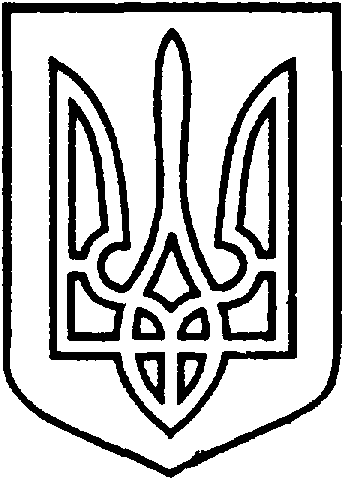 СЄВЄРОДОНЕЦЬКА МІСЬКА ВІЙСЬКОВО-ЦИВІЛЬНА АДМІНІСТРАЦІЯ  СЄВЄРОДОНЕЦЬКОГО РАЙОНУ  ЛУГАНСЬКОЇ  ОБЛАСТІРОЗПОРЯДЖЕННЯкерівника Сєвєродонецької міської  військово-цивільної адміністрації03  вересня  2021 року                                                                          № 1650Розглянувши клопотання відділу капітального будівництва Сєвєродонецької міської військово-цивільної адміністрації Сєвєродонецького району Луганської області (вх. № 70581 від 31.08.2021) про надання дозволу на розроблення проекту землеустрою щодо відведення земельної ділянки, для будівництва адміністративної будівлі, враховуючи Генеральний план смт. Воронове розроблений ДП «Український Держаний науково-дослідний інститут проектування міст «Діпромісто» імені Ю.М. Білоконя затверджений в 1973 році, відповідно до статей  79¹, 92, 123 Земельного Кодексу України, статті 50 Закону України «Про землеустрій», постанови КМУ «Про затвердження Порядку ведення Державного земельного кадастру», керуючись пунктом 8 частини третьої статті 6, пунктом 27 частини першої статті 4 Закону України «Про військово-цивільні адміністрації»,зобовˊязую:1. Надати відділу капітального будівництва Сєвєродонецької міської військово-цивільної адміністрації Сєвєродонецького району Луганської області дозвіл на розроблення проекту землеустрою щодо відведення земельної ділянки, орієнтовною площею 0,1000 га, за адресою: Луганська область,  Сєвєродонецький район, смт. Воронове, категорія земель – землі житлової та громадської забудови; цільове призначення земельної ділянки – 03.15 для будівництва та обслуговування інших будівель громадської забудови; вид використання -  для будівництва адміністративної будівлі.2. Відділу капітального будівництва Сєвєродонецької міської військово-цивільної адміністрації Сєвєродонецького району Луганської області надати  проект землеустрою щодо відведення земельної ділянки до Сєвєродонецької міської військово-цивільної адміністрації для його затвердження та подальшої передачі земельної ділянки в постійне користування.3. Дане розпорядження підлягає оприлюдненню. 4. Контроль за виконанням цього розпорядження покласти на заступника керівника Сєвєродонецької міської військово-цивільної адміністрації  Олега Кузьмінова.Керівник Сєвєродонецької міськоївійськово-цивільної адміністрації  		                Олександр СТРЮКПро надання відділу капітального будівництва Сєвєродонецької міської військово-цивільної адміністрації Сєвєродонецького району Луганської області дозволу на розроблення проекту землеустрою щодо відведення  земельної ділянки для будівництва адміністративної будівлі, за адресою: Луганська обл., Сєвєродонецький район, смт. Воронове